       WARE  JUNIOR/SENIOR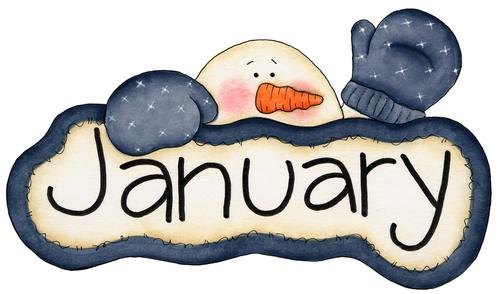                              HIGH SCHOOL                         DAILY BULLETIN                      Friday, January 11, 2019                                    A – B1			   Half Day ~ No Lunch Served		        Lunch Menu ~ Jan. 7th  thru Jan. 11th            JAN 7		             JAN 8			JAN 9			JAN 10                        JAN 11              ASSORTED JUICE	               ASSORTED JUICE		ASSORTED JUICE		ASSORTED JUICE            HALF DAY OF SCHOOL              GRILLED CHEESEBURGER    TERIYAKI CHICKEN	                  TOMATO SOUP		WHOLE GRAIN 	         TEACHER PROF. DAY              LETTUCE & TOMATO             BROWN RICE		ASSORTED GRINDERS	MEATSAUCE              POTATO WEDGES	               STEAMED BROCCOLI	LETTUCE & TOMATO	MIXED GREEN SALAD              BAKED BEANS                           WHOLEWHEAT BREADSTICK BABY CARROTS W/DIP	WHOLEWHAT DINNER ROLL              PEACHES                                     FORTUNE COOKIE		BANANAS		APPLESAUCE              MILK – VAARIETY	               PINEAPPLE CHUNKS	MILK – VARIETY		MILK - VARIETYSports:  Friday: boys at Renaissance – bus loads @ 4:20	 Girls host Easthampton – 5:30/7:00Winter Carnival:  Freshmen carnival shirts are on sale in the library. Short sleeve shirts are $18, $20 for long sleeve.  See Mrs. Gardner for an order formSeniors carnival shirts are also on sale for $18 for short sleeve and $20 long sleeve.  See Mrs. Cardaropoli for an order formFreshmen Class:  Now selling blankets for $35.  They are now available in the Library.Detention:  01/08  White/J. Trzpit   01/09  Hill/D.Orszulak   01/10  Topor/DavisEnrolled:  Withdrawn: 